       Fotbalová asociace České republiky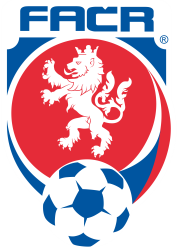 	                 Řídicí komise FAČR pro Moravu	                       Na Střelnici 39, 77900 OlomoucDK FAČR ŘK M dle § 89 odst.2 písmena a), zahajuje disciplinární řízeníČísloNázev soutěžeČíslo zápasuDružstvoOsoba/hráčSmejkal Libor (67080540)Hrotek Richard (74080666)1.DR2020237108MSFL2020003A1A0707VyškovHanuš Ladislav (94121615)Bernard Jiří (92020363)2.DR2020237110MSD-D2019003A2D0707HodonínDressler Patrik (90102113)Slaný Šimon (99100174)3.DR2020237237MSD-E2020003A2E0705VsetínDulík David (94041258)Wojnar Tomáš (95121571)Jucha Marek (01060715)4.DR2020237238MSD-E2020003A2E0705VsetínMatůš Lukáš (80100357)Batelka Lukáš (01031204)5.DR2020237240MSD-E2020003A2E0705VsetínDobeš Jan (98030705)Bílek Tomáš (01070988)6.DR2020237241MSD-E2020003A2E0705KozloviceKrál Martin (85060018)Hanzelka Lukáš (03090801)7.DR2020237250MSD-E2020003A2E0705KozloviceKolář Aleš (64020657)8.DR2020237166MSD-F2020003A2F0705HavířovBányácski Marek (01110353)9.DR2020237072MSDL st.2020003C1A0703Sigma OlomoucVitásek David (02021049)Šenfelder Patrik (02020554)10.DR2020237076MSDL ml.2020003D1A0703Sigma OlomoucPavlíček Vítězslav (05060047)11.DR2020237077MSDL ml.2020003D1A0705ZlínMartinko Matyáš (05010356)12.DR2020237078MSDD-D ml.2020003D2D0702HumpolecVenc Tadeáš (05110341)13.DR2020237079MSDD-D ml.2020003D2D0702HumpolecHypš Martin (04020716)14.DR2020237073MSDD-E st.2020003C2E0703Nový JičínCacek Michal (03080414)15.DR2020237074MSDD-E st.2020003C2E0706KarvináJurga Daniel (03060212)16.DR2020257075MSDD-Est.2020003C2E0706KarvináHrušovský Jiří (02020044)17.DR2020237109MSŽD-E U142020003E2S0703HlučínKramář Tim (07060054)Kotry Marcel (02011454)Králík Ondřej (02060616)Cupák Michal (98091329)Sehnal Marek (00070954)Jednání DK FAČR ŘK M se uskuteční ve středu 23. září 2020 se začátkem ve 13. hod. na sekretariátu ŘK FAČR M v Olomouci.  V Olomouci 21. září 2020                        Milan Lapeš, v. r.                                                                                                           předseda DK ŘK FAČR MJednání DK FAČR ŘK M se uskuteční ve středu 23. září 2020 se začátkem ve 13. hod. na sekretariátu ŘK FAČR M v Olomouci.  V Olomouci 21. září 2020                        Milan Lapeš, v. r.                                                                                                           předseda DK ŘK FAČR MJednání DK FAČR ŘK M se uskuteční ve středu 23. září 2020 se začátkem ve 13. hod. na sekretariátu ŘK FAČR M v Olomouci.  V Olomouci 21. září 2020                        Milan Lapeš, v. r.                                                                                                           předseda DK ŘK FAČR MJednání DK FAČR ŘK M se uskuteční ve středu 23. září 2020 se začátkem ve 13. hod. na sekretariátu ŘK FAČR M v Olomouci.  V Olomouci 21. září 2020                        Milan Lapeš, v. r.                                                                                                           předseda DK ŘK FAČR MJednání DK FAČR ŘK M se uskuteční ve středu 23. září 2020 se začátkem ve 13. hod. na sekretariátu ŘK FAČR M v Olomouci.  V Olomouci 21. září 2020                        Milan Lapeš, v. r.                                                                                                           předseda DK ŘK FAČR MJednání DK FAČR ŘK M se uskuteční ve středu 23. září 2020 se začátkem ve 13. hod. na sekretariátu ŘK FAČR M v Olomouci.  V Olomouci 21. září 2020                        Milan Lapeš, v. r.                                                                                                           předseda DK ŘK FAČR MJednání DK FAČR ŘK M se uskuteční ve středu 23. září 2020 se začátkem ve 13. hod. na sekretariátu ŘK FAČR M v Olomouci.  V Olomouci 21. září 2020                        Milan Lapeš, v. r.                                                                                                           předseda DK ŘK FAČR MJednání DK FAČR ŘK M se uskuteční ve středu 23. září 2020 se začátkem ve 13. hod. na sekretariátu ŘK FAČR M v Olomouci.  V Olomouci 21. září 2020                        Milan Lapeš, v. r.                                                                                                           předseda DK ŘK FAČR MJednání DK FAČR ŘK M se uskuteční ve středu 23. září 2020 se začátkem ve 13. hod. na sekretariátu ŘK FAČR M v Olomouci.  V Olomouci 21. září 2020                        Milan Lapeš, v. r.                                                                                                           předseda DK ŘK FAČR MJednání DK FAČR ŘK M se uskuteční ve středu 23. září 2020 se začátkem ve 13. hod. na sekretariátu ŘK FAČR M v Olomouci.  V Olomouci 21. září 2020                        Milan Lapeš, v. r.                                                                                                           předseda DK ŘK FAČR MJednání DK FAČR ŘK M se uskuteční ve středu 23. září 2020 se začátkem ve 13. hod. na sekretariátu ŘK FAČR M v Olomouci.  V Olomouci 21. září 2020                        Milan Lapeš, v. r.                                                                                                           předseda DK ŘK FAČR MJednání DK FAČR ŘK M se uskuteční ve středu 23. září 2020 se začátkem ve 13. hod. na sekretariátu ŘK FAČR M v Olomouci.  V Olomouci 21. září 2020                        Milan Lapeš, v. r.                                                                                                           předseda DK ŘK FAČR MJednání DK FAČR ŘK M se uskuteční ve středu 23. září 2020 se začátkem ve 13. hod. na sekretariátu ŘK FAČR M v Olomouci.  V Olomouci 21. září 2020                        Milan Lapeš, v. r.                                                                                                           předseda DK ŘK FAČR MJednání DK FAČR ŘK M se uskuteční ve středu 23. září 2020 se začátkem ve 13. hod. na sekretariátu ŘK FAČR M v Olomouci.  V Olomouci 21. září 2020                        Milan Lapeš, v. r.                                                                                                           předseda DK ŘK FAČR MJednání DK FAČR ŘK M se uskuteční ve středu 23. září 2020 se začátkem ve 13. hod. na sekretariátu ŘK FAČR M v Olomouci.  V Olomouci 21. září 2020                        Milan Lapeš, v. r.                                                                                                           předseda DK ŘK FAČR MJednání DK FAČR ŘK M se uskuteční ve středu 23. září 2020 se začátkem ve 13. hod. na sekretariátu ŘK FAČR M v Olomouci.  V Olomouci 21. září 2020                        Milan Lapeš, v. r.                                                                                                           předseda DK ŘK FAČR MJednání DK FAČR ŘK M se uskuteční ve středu 23. září 2020 se začátkem ve 13. hod. na sekretariátu ŘK FAČR M v Olomouci.  V Olomouci 21. září 2020                        Milan Lapeš, v. r.                                                                                                           předseda DK ŘK FAČR MJednání DK FAČR ŘK M se uskuteční ve středu 23. září 2020 se začátkem ve 13. hod. na sekretariátu ŘK FAČR M v Olomouci.  V Olomouci 21. září 2020                        Milan Lapeš, v. r.                                                                                                           předseda DK ŘK FAČR MJednání DK FAČR ŘK M se uskuteční ve středu 23. září 2020 se začátkem ve 13. hod. na sekretariátu ŘK FAČR M v Olomouci.  V Olomouci 21. září 2020                        Milan Lapeš, v. r.                                                                                                           předseda DK ŘK FAČR MJednání DK FAČR ŘK M se uskuteční ve středu 23. září 2020 se začátkem ve 13. hod. na sekretariátu ŘK FAČR M v Olomouci.  V Olomouci 21. září 2020                        Milan Lapeš, v. r.                                                                                                           předseda DK ŘK FAČR MJednání DK FAČR ŘK M se uskuteční ve středu 23. září 2020 se začátkem ve 13. hod. na sekretariátu ŘK FAČR M v Olomouci.  V Olomouci 21. září 2020                        Milan Lapeš, v. r.                                                                                                           předseda DK ŘK FAČR MJednání DK FAČR ŘK M se uskuteční ve středu 23. září 2020 se začátkem ve 13. hod. na sekretariátu ŘK FAČR M v Olomouci.  V Olomouci 21. září 2020                        Milan Lapeš, v. r.                                                                                                           předseda DK ŘK FAČR MJednání DK FAČR ŘK M se uskuteční ve středu 23. září 2020 se začátkem ve 13. hod. na sekretariátu ŘK FAČR M v Olomouci.  V Olomouci 21. září 2020                        Milan Lapeš, v. r.                                                                                                           předseda DK ŘK FAČR MJednání DK FAČR ŘK M se uskuteční ve středu 23. září 2020 se začátkem ve 13. hod. na sekretariátu ŘK FAČR M v Olomouci.  V Olomouci 21. září 2020                        Milan Lapeš, v. r.                                                                                                           předseda DK ŘK FAČR MJednání DK FAČR ŘK M se uskuteční ve středu 23. září 2020 se začátkem ve 13. hod. na sekretariátu ŘK FAČR M v Olomouci.  V Olomouci 21. září 2020                        Milan Lapeš, v. r.                                                                                                           předseda DK ŘK FAČR MJednání DK FAČR ŘK M se uskuteční ve středu 23. září 2020 se začátkem ve 13. hod. na sekretariátu ŘK FAČR M v Olomouci.  V Olomouci 21. září 2020                        Milan Lapeš, v. r.                                                                                                           předseda DK ŘK FAČR MJednání DK FAČR ŘK M se uskuteční ve středu 23. září 2020 se začátkem ve 13. hod. na sekretariátu ŘK FAČR M v Olomouci.  V Olomouci 21. září 2020                        Milan Lapeš, v. r.                                                                                                           předseda DK ŘK FAČR MJednání DK FAČR ŘK M se uskuteční ve středu 23. září 2020 se začátkem ve 13. hod. na sekretariátu ŘK FAČR M v Olomouci.  V Olomouci 21. září 2020                        Milan Lapeš, v. r.                                                                                                           předseda DK ŘK FAČR MJednání DK FAČR ŘK M se uskuteční ve středu 23. září 2020 se začátkem ve 13. hod. na sekretariátu ŘK FAČR M v Olomouci.  V Olomouci 21. září 2020                        Milan Lapeš, v. r.                                                                                                           předseda DK ŘK FAČR MJednání DK FAČR ŘK M se uskuteční ve středu 23. září 2020 se začátkem ve 13. hod. na sekretariátu ŘK FAČR M v Olomouci.  V Olomouci 21. září 2020                        Milan Lapeš, v. r.                                                                                                           předseda DK ŘK FAČR MJednání DK FAČR ŘK M se uskuteční ve středu 23. září 2020 se začátkem ve 13. hod. na sekretariátu ŘK FAČR M v Olomouci.  V Olomouci 21. září 2020                        Milan Lapeš, v. r.                                                                                                           předseda DK ŘK FAČR MJednání DK FAČR ŘK M se uskuteční ve středu 23. září 2020 se začátkem ve 13. hod. na sekretariátu ŘK FAČR M v Olomouci.  V Olomouci 21. září 2020                        Milan Lapeš, v. r.                                                                                                           předseda DK ŘK FAČR MJednání DK FAČR ŘK M se uskuteční ve středu 23. září 2020 se začátkem ve 13. hod. na sekretariátu ŘK FAČR M v Olomouci.  V Olomouci 21. září 2020                        Milan Lapeš, v. r.                                                                                                           předseda DK ŘK FAČR MJednání DK FAČR ŘK M se uskuteční ve středu 23. září 2020 se začátkem ve 13. hod. na sekretariátu ŘK FAČR M v Olomouci.  V Olomouci 21. září 2020                        Milan Lapeš, v. r.                                                                                                           předseda DK ŘK FAČR MJednání DK FAČR ŘK M se uskuteční ve středu 23. září 2020 se začátkem ve 13. hod. na sekretariátu ŘK FAČR M v Olomouci.  V Olomouci 21. září 2020                        Milan Lapeš, v. r.                                                                                                           předseda DK ŘK FAČR M